Publicado en 08017 el 17/04/2013 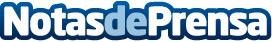 Splio expone en el Expo E-Commerce las claves para optimizar comercialmente los emails y SMS transaccionalesCon el permanente debate entre las marcas sobre cómo alcanzar y fidelizar al cliente omnicanal, Splio expondrá en Expo E-Commerce, la feria de ecommerce más importante del país, las claves para optimizar comercialmente los emails y sms transaccionales, una de las herramientas de atención al cliente más olvidadas en términos de potencial comercial.Datos de contacto:Monica FidelisComunicacion933620840Nota de prensa publicada en: https://www.notasdeprensa.es/splio-expone-en-el-expo-e-commerce-las-claves-para-optimizar-comercialmente-los-emails-y-sms-transaccionales Categorias: E-Commerce http://www.notasdeprensa.es